DIRECCIÓN DE VINCULACIÓN INSTITUCIONAL DE LA   CONSEJERÍA JURÍDICASOLICITUD DE SERVICIO(Service request)Mérida, Yucatán a	de	del año 2024.	Nombre Completo  	(First name)Domicilio 	(Address)Municipio	Estado  	(Municipality)	(State)Teléfono de casa ó celular: 	(Phone or cell phone)Número de folio del derecho:  	(Folio number)MARQUE EL SERVICO SOLICITADO Y EL DOCUMENTO: 		Apostilla para:  	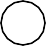 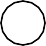 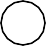 País (Country)(Apostille)País (Country)Firma del Solicitante(Firm)- - - - - - - - - - - - - - - - - - - - - - - - - - - - - - - - - - - - - - - - - - - - - - - - - - - - - - - - - - - - - - - - - - - - - - - - - -MERIDA, YUCATAN A	DE	2024.RECIBIO EL DOCUMENTO:Nombre:  	Dirección:  	Teléfono:  	FIRMA DE RECIBIDO:Aviso de Privacidad: Los datos personales recabados son confidenciales, no podrán ser difundidos sin su consentimiento expreso, salvo por las excepciones previstas en la ley.Privacy Notice: The personal data collected is confidential, may not be disseminated without your express consent, except as provided by law.Título Profesional (Job title)Certificado de Estudios (Certificate of studies)Acta del Registró Civil (Minutes of the civil registry)Firma de Notarios (Notary signature)Antecedentes Penales (Criminal record)Examen de Grado (Grade test)Constancias (Records)Certificado de Vecindad (Certificate of neighborhood)Otros (Other documents)